Ход урокаЭтап Задачи этапаДеятельность преподавателя Деятельность кадетФормируемые универсальные учебные действия Время 1. Самоопределение к деятельности.Организационный момент.Мотивировать учащихся к учебной деятельности посредством создания благоприятной  эмоциональной обстановкиПриветствует учащихся, настраивает на деловое общение.- Я рада всех вас видеть! Давайте подарим друг другу хорошее настроение. Я улыбнусь вам, вы улыбнитесь мне. Я хочу вам пожелать, чтобы сегодняшний урок обогатил вас новыми знаниями, вы получили удовольствие от работы друг с другом.- Сегодня   вам предстоит ратотать  в парах. У вас на  столах лежит  маршрутный лист, в котором и будете выполнять предложенные задания. А также раздаточный материал.-Подпишите маршрутные листы.Организуют рабочие места.Сдают рапорт. Настраиваются эмоционально на предстоящую работу.Отвечают на вопросы учителя.Подписывают маршрутные листы.Личностные: самоопределение.Регулятивные: целеполагание.Коммуникативные: планирование учебного сотрудничества с учителем и сверстниками.2 мин2.Обобщение и систематизация знаний по пройденным темамРешение учебной задачи.Выявляет уровень знаний. Определяет типичные недостатки.- Итак, начнем урок с орфографической разминки. Один кадет работает у  доски и комментирует написание слов (объясняет орфограммы), остальные выполняют задание в маршрутных листах.Задание. Объяснить написание вставить пропущенные буквы. (все слова словарные)ПАССИВНЫЙУНИВЕРСИТЕТШОССЕКОМПЬЮТЕРИСПОЛИННАВЕРНОЕ.  -  Какое из данных слов является вводным словом? К какой группе вводных слов оно относится? (наверное; указывает на неуверенность говорящего) -  Какое из слов является антонимом к слову «активный»?-  Какое значение имеет слово ИСПОЛИН? (великан, богатырь) - А теперь подчеркните первую букву в каждом слове. Что получилось? (Пушкин).- Знаком ли вам  имя этого великого поэта?- С какими произведениями А.С.Пушкина мы с вами недавно познакомились?Выполняют задание на повторение орфограммы.  Отвечают на вопросы учителя. Строят высказывания. Графически объясняют написание  словарных слов. Отгадывают зашифрованное слово. Познавательные: осознание учебно-познавательной задачи. Логические – анализ объектов с целью выделения признаков, вызов «на поверхность» имеющихся знаний по теме.Регулятивные: принятие учебной задачи,  определение действий в соответствии  учебной задачи, систематизирование учебного материала. Коммуникативные: планирование учебного сотрудничества с учителем и сверстниками. отвечают на вопросы учителя; слушают других. 5 мин3. Стадия вызова.Актуализация знаний.  Постановка учебной задачи.Создание проблемной ситуации. Фиксация новой учебной задачи. Поиск решения учебной задачи.Активизирует знания учащихся. Создает проблемную ситуацию.- Друзья мои, прекрасен наш союз!         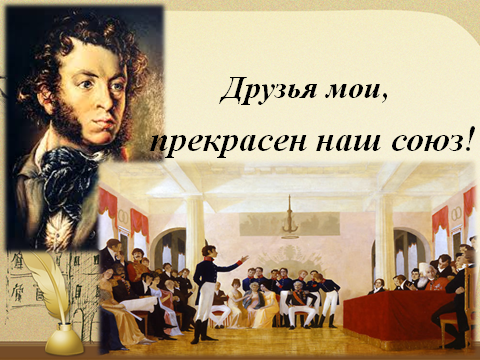 - Эти строчки А.С. Пушкин посвятил своим друзьям-лицеистам.- Наш урок я не случайно начала именно этой поэтической строкой. Почему? Попробуйте догадаться. Мы вернемся к этому вопросу в конце урока. - Предлагаю вам просмотреть видеоролик и обратить внимание на речь героев сказок, как она построена, в чем необычность их речи?- Какие мысли у вас появились? Запишите тему урока ОБРАЩЕНИЕ - Что вы знаете об обращении???Фиксирует выдвинутые кадетами гипотезы, организует их обсуждение - Предположите, выдвинете свою  гипотезу Что мы будем изучать на уроке? Зачем? Для чего? Как, каким образом  мы это  узнаем?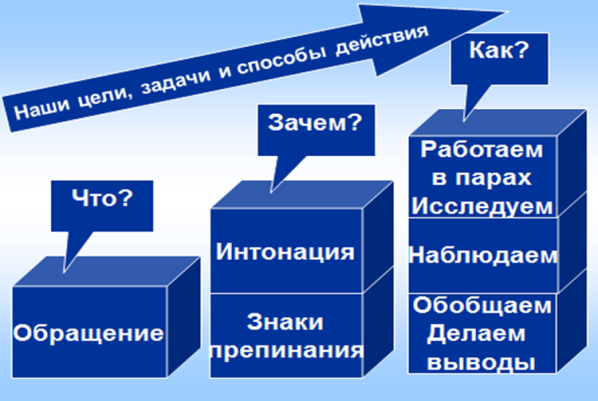 Просматривают видеоролик, в котором представлена речь героев сказок А.С. Пушкина, обращая внимание  на ее  построение и особенности.Формулируют тему урока. Ставят цели,  задачи выдвигают гипотезу (Что? Зачем? Для чего? Как,  каким образом  мы это  узнаем?)(Тема – обращение.Зачем? Для чего? (Узнать,  какую функцию выполнят обращение в предложениях. Узнать, одинаковую ли роль выполняют обращения  в предложениях; Узнать  какие знаки препинания необходимо ставить при обращении на письме. В устной форме с какой интонацией произноситься  предложение  с обращениями)А как, каким образом  мы это  узнаем? (работая с предложениями, где есть обращения, исследуя материал, наблюдая,  и, конечно же,  делая выводы  после выполнения предложенных заданий)Личностные: самоопределение.Регулятивные: целеполагание. Исследование условий учебной задачи. Планирование, прогнозирование. Выдвижение гипотезы по теме урока, ее решение и обоснование  выбора. Высказывание предположений на основе наблюдений; корректируют свою точку зрения.Коммуникативные: осознанно строят речевые высказывания, рефлексия своих  действий. Воспринимают ответы  обучающихся. 5 мин4. Стадия осмысления.Первичное закрепление. Рефлексия по исследованию 1Систематизация теоретического материалаПостроение ориентированной основы нового способа действия Способность оценить работу  по первому исследованию материала.Усвоение учащимися нового способа действия при исследовании теоретического материалаОрганизует учебное исследование для выделения и объяснения понятия. Устанавливает осознанность ситуацииИсследование 1. Роль обращений в речи.  (работа в парах).   - Представьте себя юными исследователями. Попробуйте  выяснить, какую роль играют обращения в речи. Всегда ли одинаковую??  Перед вами отрывки из сказок А.С. Пушкина. Предлагает материал для исследования.Задание №1 Прочитать отрывки из сказок А.С. Пушкина. Найти предложения с обращениями. Определить,  какова роль обращений в текстах (раскрывают ли обращения отношение говорящего к тому, кого спрашивают)? Чем выражено обращение (словом или словосочетанием). Назвать сказку, из которой взят отрывок.- О чем нам говорят данные примеры?Организует рефлексию по первому исследованию.Формирующее оценивание «СВЕТОФОР»- Давайте посмотрим,  все ли справились с заданием. У вас на столах лежат карточки. Каким цветом вы оцените свою работу по первому  исследованию материала? Все ли у всех получилось?зелёный – все понятно, все выполнил верно;желтый – были  затруднения при выполнении задания; красный  -  было непонятно, допустил ошибкиОрганизует учебное исследование для выявления усвоенной (знакомой для кадет ) информации и новой . Устанавливает осознанность ситуацииИсследование 2.Знаки препинания в предложении с обращением.Изучение теоретического материала (заполнение таблицы инсерт) выполнение практического задания.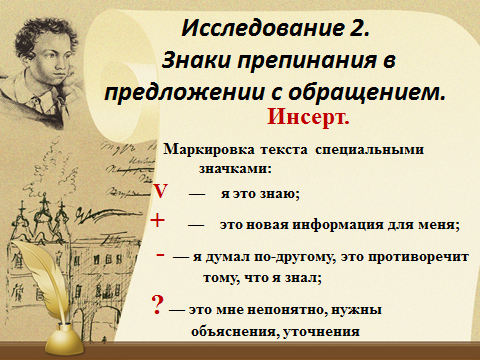  - Исследование наше продолжается. Посмотрите внимательно на предложения  с обращениями, ведь они в предложении каким-то образом оформлены? Выдвинете свое предположение (гипотезу), каким образом  (да, обособляются, выделяются запятым на письме, не несут синтаксической нагрузки). - Предлагаю вам выполнить второе исследование, но уже теоретического материала, который у вас имеется в маршрутных листах №2. Вы будете не просто изучать теоретический текст, а маркировать его специальными значками, которые вам уже знакомы.Проводят исследование  предложенного материала, работая в парах, высказывают предположение о роли обращений в речи. Делают вывод о том, что обращение в данных   примерах называет того, к кому обращается с речью, выражает отношение говорящего к тому, к кому обращается. С помощью обращений можно выразить доброжелательность, дружеские, теплые чувства и наоборот – злость, недовольство.Осуществляют самооценку собственной учебной деятельности на данном этапе урока, соотнося цель и результаты, степень их соответствия.Читают теоретический текст и маркируют  его специальными значками, находя в нем знакомую для них информацию и выделяя   новую.  Делают выводы по проделанной работе и полученной информации. Запоминают новую информацию (знаки препинания при обращении). Осуществляют самооценку собственной учебной деятельности. Познавательные: устанавливают причинно-следственные связи, делают выводы. логические – решение проблемы, построение логической цепи рассуждений, доказательство.Регулятивные: принимают и сохраняют учебную задачу, Осуществляют самоконтроль и коррекцию знаний.Коммуникативные: участвуют в обсуждении содержания материала, излагают свои мысли в устной форме; высказывают и обосновывают свою точку зрения, в  сотрудничестве с партнёром исследуют отрывки и делают выводы. Регулятивные: контроль, оценка, коррекция. Выделение и осознание того, что  уже усвоено и что еще подлежит усвоению, осознание качества и уровня усвоения.Познавательные: общеучебные – умение структурировать знания, рефлексия способов и условий действия. Коммуникативные: умение с достаточной полнотой и точностью выражать свои мысли.Регулятивные: выделение и осознание того, что  уже усвоено и что еще подлежит усвоению, осознание качества и уровня усвоения.Познавательные: умение структурировать знания, рефлексия.Коммуникативные:  умение с достаточной полнотой и точностью выражать свои мысли.Личностные: формирование границ собственного «знания» и «незнания».17 мин5. ФизминуткаСменить вид деятельности, способствовать снятию усталости и напряженияКоординация деятельности учащихся. Дождь! Дождь! Лей сильней, 
Чтобы было веселей. 
Гром! Гром! Прогреми, 
Нас развесели. 
Град! Град! 
Сыпь на нас 
Мы все спрячемся сейчас!Выполняют упражнения, угадывая сколько обращений встретилось в стихотворенииРегулятивные: контроль, оценка, коррекция.Коммуникативные: управление поведением партнёра – контроль, коррекция, оценка действий партнёра.2 мин6. Закрепление опорных знаний. Практикум Повторение учебного содержания, необходимого для обеспечения содержательной непрерывности. применение нового знания в типовых заданиях.Организует исследование по применению  и закреплению новых знаний.- Обратимся к отрывкам из сказок А.С.Пушкина. Посмотрите на маршрутный лист с Заданием №3. Исследование №3.  Это задание вы выполняете в парах. -Что перед вами? (иллюстрации) -Догадались, к какой сказке,  какая иллюстрация соответствует?-Какое задание вам предстоит выполнить?                                  Задание Необходимо  соотнести иллюстрацию с отрывком из сказки А.С. Пушкина. В кармашек иллюстрации вставить подходящее предложение. Затем, из двух приведенных отрывков сказки выбрать  одно предложение, в котором  есть обращение. Расставить знаки препинания в нем согласно теории, начертить схему предложения.Экскурс и историю - А мы  вами сейчас совершим экскурс в историю. Ваш одноклассник подготовил сообщение о слове, которое в одном предложении  является обращением. Что это за слово и чем оно интересно,  он вам  сейчас поведает.Осуществляют работу по  сопоставлению иллюстрации с отрывком из сказки. Расставляют знаки препинания, составляют схему предложения с обращением. Аргументированно объясняют свой выбор. Делают выводы по выполненному заданию.Сообщение кадета о звательном падеже, который раньше существовал в русском языке (индивидуальное сообщение).Познавательные: устанавливают причинно-следственные связи, делают выводы. логические – решение проблемы, построение логической цепи рассуждений, доказательство.Регулятивные: принимают и сохраняют учебную задачу, Осуществляют самоконтроль и коррекцию знаний.Коммуникативные: участвуют в обсуждении содержания материала, излагают свои мысли в устной форме; высказывают и обосновывают свою точку зрения, в  сотрудничестве с партнёром исследуют отрывки и делают выводы. 5 мин7. Стадия рефлексии.Самооценка учащимися результатов своей учебной деятельности, осознание метода построения и границ применения нового способа действия.Организует рефлексию (возвращает кадет к началу урока)- Друзья мои, прекрасен наш союз! - Еще раз я читаю эти прекрасные  строки великого Пушкина.- Как вы думаете, случайно ли я начала наш урок именно с этих слов? - Что вы узнали об обращении? - Можно ли в жизни обойтись без обращений?Прием «Минутка доброты»- Сегодня вы работали в парах, оцените работу друг друга, оставьте  комплимент, похвалите своего  одноклассника (партнера)  за работу на уроке.  Обменяйтесь маршрутными листами, найдите надпись «Минутка доброты» и впишите  имя своего партнера, поблагодарите его  за работу на уроке  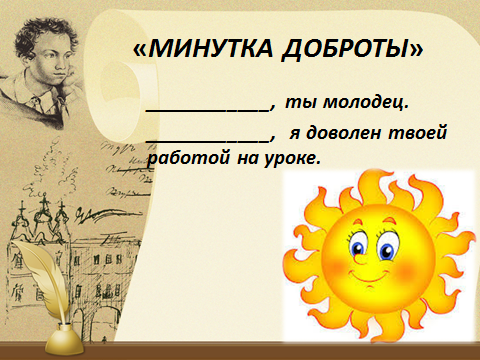  Отвечают на вопросы, делая выводы по теме урока. Оценивают работу  друг друга, записывают пожелание, комплимент однокласснику за работу на  уроке и обмениваются маршрутными листами.Регулятивные: контроль, оценка, коррекция.Познавательные: общеучебные – умение структурировать знания, выбор наиболее эффективных способов решения задач, рефлексия способов и условий действия.Коммуникативные: управление поведением партнёра – контроль, коррекция, оценка действий партнёра.Личностные: формирование самоидентификации, адекватной позитивной самооценки, самоуважения и самопринятия.5 мин8. Подведение итогов Оценить результаты собственной деятельности; повторить способ нового знания; Организует рефлексию. Прием  «Телеграмма»- А теперь оцените свою деятельность на уроке.- У вас на столах лежит бланк Телеграммы.  Составьте с двумя-тремя  из них предложение с обращением и отправьте телеграмму на мое имя.- Когда будете выходить их кабинета после окончания урока, опустите свою ТЕЛЕГРАММУ  в почтовый ящик. А завтра, разобрав их, мы с вами посмотрим,  кто как оценил свою деятельность на уроке. - Удалось ли вам сегодня на уроке открыть для себя обращение?    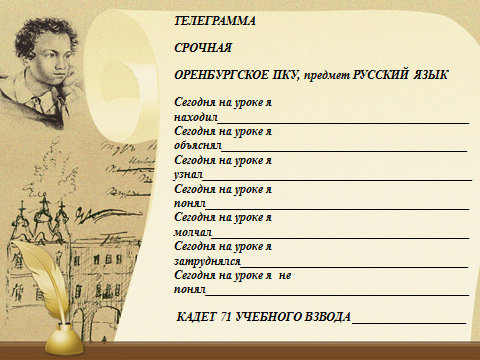 Записывают ключевые слова темы, отвечают на вопросы.Осуществляют самооценку собственной учебной деятельности, соотносят цель и результаты, степень их соответствия.Коммуникативные: умение с достаточной полнотой и точностью выражать свои мысли.Познавательные: рефлексия.Личностные: смыслообразование.2 мин9Домашнее задание.Концентрация на затруднении при способе действия.Индивидуальные задания по группам.Листы с заданиями лежат у вас на столах. Обратите внимание, что вам необходимо выбрать то задание, уровень сложности которого будет вам по силам выполнить. (самостоятельно определяют *уровень сложности Параграф  42. Выполнить упражнение  № 215 (строго по заданию)**уровень сложности Параграф  42.Выписать из  «Сказки о мертвой царевне и о семи богатырях» А.С.Пушкина    6-8 предложений с обращениями. Начертить схему предложений.*** уровень сложностиПараграф  42.Составить  свои предложения с обращениями, обращаясь к сказочным персонажам с просьбой, благодарностью.Вкладывают раздаточный материал с домашним заданием в дневник (самостоятельно определяют уровень сложности задания, с которым справятся и выполняют в жилом корпусе)Личностные: действие смыслообразования, т. е. установление учащимися связи между результатом учения, и тем, что побуждает деятельность, ради чего она осуществляется.Познавательные: вывод следствий; Коммуникативные: инициативное сотрудничество.2 мин